РЕШЕНИЕ									 ҠАРАРО формировании постоянных комиссий Совета городского поселения город Мелеуз муниципального района Мелеузовский район Республики БашкортостанВ соответствии с частью 6 статьи 18 Устава и статьей 54 Регламента Совета городского поселения город Мелеуз муниципального района Мелеузовский район Республики Башкортостан, Совет городского поселения город Мелеуз муниципального района Мелеузовский район Республики Башкортостан  5 созыва РЕШИЛ:сформировать следующие постоянные комиссии Совета городского поселения город Мелеуз муниципального района Мелеузовский район Республики Башкортостан 5 созыва:1. Планово – бюджетная комиссия Совета.2. Комиссия Совета по социально – культурному и бытовому обслуживанию населения.3. Комиссия Совета по жилищно – коммунальному обслуживанию, благоустройству и охране природы.4. Комиссия Совета по соблюдению Регламента Совета, статуса и этики депутата.Председатель Совета городского поселения город Мелеузмуниципального района Мелеузовский районРеспублики Башкортостан 	        А.Л. Шадринг. Мелеуз«30» сентября 2020 года№ 8СОВЕТ ГОРОДСКОГО ПОСЕЛЕНИЯ ГОРОД МЕЛЕУЗ МУНИЦИПАЛЬНОГО РАЙОНА МЕЛЕУЗОВСКИЙ РАЙОН РЕСПУБЛИКИ БАШКОРТОСТАН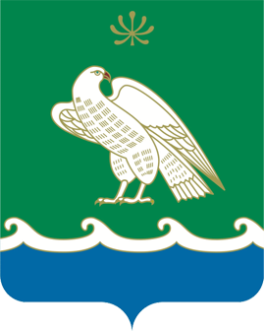 БАШҠОРТОСТАН РЕСПУБЛИКАҺЫ МӘЛӘҮЕЗ РАЙОНЫ МУНИЦИПАЛЬ РАЙОНЫНЫҢ МӘЛӘҮЕЗ ҠАЛАҺЫ ҠАЛА БИЛӘМӘҺЕ СОВЕТЫ453850, г. Мелеуз ул. Воровского, 4453850, Мәләүез, Воровский урамы, 4Тел.: 7(34764)-3-51-53, 3-52-35,e-mail:54.sovet@bashkortostan.ru,сайт: http://meleuzadm.ru/Тел.: 7(34764)-3-51-53, 3-52-35,e-mail:54.sovet@bashkortostan.ru,сайт: http://meleuzadm.ru/Тел.: 7(34764)-3-51-53, 3-52-35,e-mail:54.sovet@bashkortostan.ru,сайт: http://meleuzadm.ru/ОГРН   1050203025828       ИНН   0263011186       КПП   026301001ОГРН   1050203025828       ИНН   0263011186       КПП   026301001ОГРН   1050203025828       ИНН   0263011186       КПП   026301001